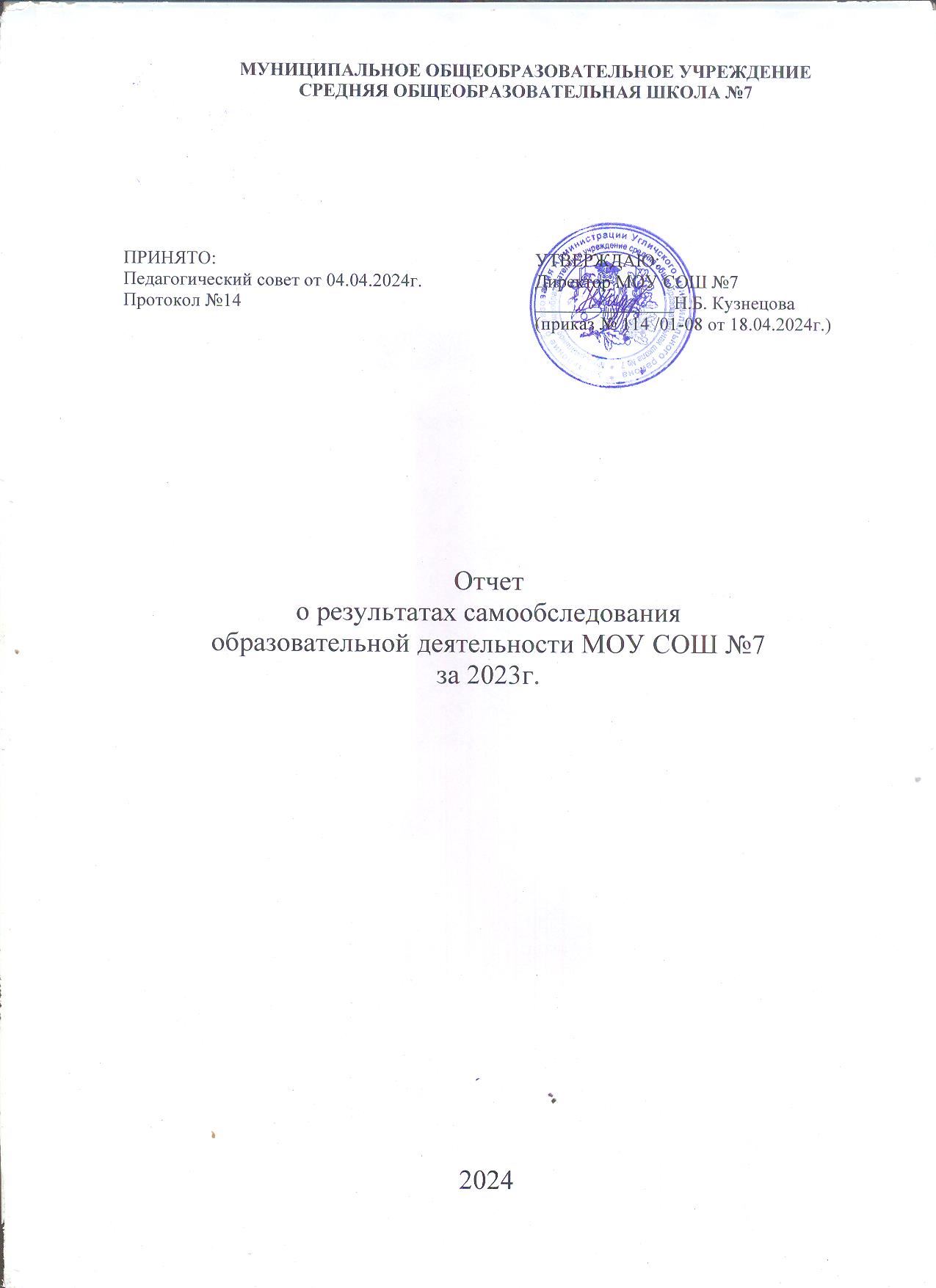 ПОКАЗАТЕЛИ ДЕЯТЕЛЬНОСТИ ОБЩЕОБРАЗОВАТЕЛЬНОЙ ОРГАНИЗАЦИИ, ПОДЛЕЖАЩЕЙ САМООБСЛЕДОВАНИЮмуниципальное общеобразовательное учреждениесредняя общеобразовательная школа №7за 2023год.Самообследование деятельности МОУ СОШ №7за 2023 год(аналитическая часть)Самообследование деятельности МОУ СОШ №7 проводилось в соответствии с порядком проведения самообследования образовательной организацией, утвержденным приказом Министерства образования и науки РФ от 14 июня 2013г. N462, на основании Федерального закона от 29 декабря 2012г. N273-ФЗ "Об образовании в Российской Федерации", приказа Министерства образования и науки РФ от 10 декабря 2013г. N1324 "Об утверждении показателей деятельности образовательной организации, подлежащей самообследованию".Целями проведения самообследования являются обеспечение доступности и открытости информации о деятельности организации, а также подготовка отчета о результатах самообследования.Самообследование проводится ежегодно комиссией, в состав которой входит администрация школы, руководители МО, руководители направлений, педагог-психолог, учитель-логопед, социальный педагог, библиотекарь, завхоз. Самообследование проводится в форме анализа.Отчет о самообследовании представлен на педагогическом совете 04.04.2024г. №14, размещен на официальном сайте МОУ СОШ №7 https://sch7ugl.edu.yar.ru/.МОУ СОШ №7 – средняя общеобразовательная школа является образовательным учреждением, ориентированным на обучение, воспитание и развитие всех и каждого учащегося с учетом их индивидуальных способностей (возрастных, физиологических, интеллектуальных, психологических и др.), образовательных потребностей и возможностей, склонностей с целью формирования личности, обладающей прочными базовыми знаниями, общей культурой, здоровой, социально адаптированной.Принципами образовательной политики являются следующие:- демократизация (сотрудничество педагогов и учеников, учащихся друг с другом, педагогов и родителей);- гуманизация (личностно-ориентированная педагогика, направленная на удовлетворение образовательных потребностей учащихся, их родителей, на выявление и развитие способностей каждого ученика, и одновременно обеспечивающая базовый стандарт образования);- дифференциация (учет учебных, интеллектуальных и психологических особенностей учеников, их профессиональных склонностей);- индивидуализация (создание индивидуальной образовательной программы для каждого школьника в перспективе);- оптимизация процесса реального развития детей через интеграцию общего и дополнительного образования.1. Организационно-правовое обеспечение деятельности образовательного учреждения1.1. Муниципальное общеобразовательное учреждение средняя общеобразовательная школа №7.1.2. Местонахождение: юридический адрес: 152613 Ярославская область, город Углич, ул. Старостина, д.12фактический адрес: 152613 Ярославская область, город Углич, ул. Старостина, д.121.3. Телефон: 8(48532) 5-41-051.4. Устав утвержден постановлением администрации АУМР от 01.11.2011 № 1198 (в редакции от 02.12.2015 № 1838)1.5. Учредитель: муниципальное образование Угличского муниципального района1.6. Организационно-правовая форма: тип – бюджетное учреждение.1.7. Свидетельство о постановке на учет юридического лица в налоговом органе: серия 76 № 001214979, 07.10.1999г., выдано Межрайонной инспекцией ФНС № 8 по Ярославской области, ИНН 76120086651.8. Свидетельство о внесении записи в Единый государственный реестр юридических лиц:- серия 76 № 001130968, 29.01.2002 № 3777/460, выдано Инспекцией Министерства Российской Федерации по налогам и сборам по г. Угличу Ярославской области, ОГРН 1027601309570 1.9. Лицензия на право ведения образовательной деятельности: серия 76Л02 № 0001363 от 30.11.2016 г, регистрационный № 579/16Приложение к лицензии: МОУ СОШ №7 имеет право ведения общеобразовательной деятельности по следующим образовательным программам:Начальное общее образование;Основное общее образование;Среднее общее образование;Дополнительное образование детей и взрослых.1.10. Свидетельство о государственной аккредитации серия 76А01 0000479 от 10.01.2017 г. срок действия до 08 февраля 2025 г., выдано Департаментом образования Ярославской области, рег. № 6/17.МОУ СОШ №7 является юридическим лицом, обладает обособленным имуществом на праве оперативного управления; имеет печать с изображением Государственного герба Российской Федерации и со своим наименованием. 1.11. Наличие филиалов: нет. В образовательном учреждении имеются дошкольные группы.1.12. В связи с вступлением в силу Федерального закона от 29 декабря 2012г. N273-ФЗ "Об образовании в Российской Федерации", создана нормативная база (https://sch7ugl.edu.yar.ru/)Вывод: Нормативно-правовые документы соответствуют требованиям действующего законодательства в сфере образования.2. Структура образовательного учреждения и система управления.2.1. Структура и система управления школойУправление школой строится на принципах единоначалия и коллегиальности. Административные обязанности распределены согласно Уставу, штатному расписанию, четко распределены функциональные обязанности согласно квалификационным характеристикам.Общее управление школой осуществляет директор Кузнецова Н.Б. в соответствии с действующим законодательством, в силу своей компетентности.Основной функцией директора школы является осуществление оперативного руководства деятельностью Учреждения, управление жизнедеятельностью образовательного учреждения, координация действий всех участников образовательного процесса через педагогический совет, совет родителей, совет обучающихся, собрание работников Учреждения.Заместители директора по УВР Гусева Е.Ю., Кузьмина М.Н., Кишкинова Н.С., Шкунова О.Н., по ИТ Кучеров С.С., по АХЧ Караулова Ю.А. выполняют информационную, оценочно-аналитическую, планово-прогностическую, организационно-исполнительскую, мотивационную, контрольно-регулировочную функции.Коллегиальные органы управления образовательным учреждением:В соответствии с задачами модернизации образовательного процесса, развития государственно-общественного характера управления в школе создан Управляющий Совет школы. Совместно с администрацией школы определены: перспективы развития школы;этапы и содержание работы;контроль за здоровыми и безопасными условиями бучения, воспитания и труда в учреждении.Собрание работников Учреждения объединяет усилия работников Учреждения на повышение эффективности образовательной деятельности, на укрепление и развитие материально-технической базы Учреждения, избирается на основе положения, представляет интересы всех участников образовательного процесса (учащихся, учителей, родителей, работников Учреждения).Педагогический совет руководит педагогической деятельностью в школе.Все перечисленные структуры совместными усилиями решают основные задачи образовательного учреждения и соответствуют Уставу школы. Управление школой осуществляется на основе гласности, демократии, коллегиальности.Организация управления образовательного учреждения соответствует уставным требованиям.Выводы: Существующая система управления образовательной организацией способствует достижению поставленных целей и задач, запросам участников образовательного процесса, реализации компетенций образовательной организации, закрепленных в ст. 26 и ст. 28 Федерального закона № 273-ФЗ от 27.12.2012 «Об образовании в Российской Федерации». В следующем учебном году необходимо работать над дальнейшим развитием государственно-общественного управления.  3.Условия функционирования МОУ СОШ №7Данные о контингенте обучающихся.  В 2023 году обучалось 846 обучающихся. Количество смен – 1.Количество учащихся по ступеням:Количество учащихся по ступеням обученияПриём и зачисление в списки учащихся 1-9 классов производится без каких-либо испытаний и ограничений, прием в 10 класс осуществляется на основании индивидуального отбора, что соответствует Федеральному закону - 273 «Об образовании в Российской Федерации», Уставу школы. Режим работы школы: начало занятий                 – 8.15Расписание звонковРасписание звонков для обучающихся с ОВЗПродолжительность учебного годаВывод: Условия функционирования муниципального общеобразовательного учреждения средней общеобразовательной школы №7 позволяют качественно реализовывать образовательный процесс.МОУ СОШ №7 осуществляет обучение и воспитание в интересах:- личности, общества, государства, обеспечивает охрану здоровья и создание благоприятных условий для разностороннего развития личности, в том числе возможности удовлетворения потребности обучающихся в самообразовании и получении дополнительного образования;- самостоятельно проводить промежуточную аттестацию обучающихся и итоговую государственную аттестацию выпускников с выдачей документов об образовании государственного образца;- несёт в порядке, установленном законодательством РФ, ответственность за качество образования и его соответствие государственным образовательным стандартам, за адекватность применения форм, методов и средств организации образовательного процесса возрастным психофизическим особенностям, склонностям, способностям, интересам обучающихся, требованиям охраны жизни и здоровья.Ведущую роль в реализации предназначения образовательного учреждения принадлежит педагогическому коллективу, уровню его профессионализма.Педагогический коллектив МОУ СОШ №7 характеризуется следующими показателями:Всего сотрудников 50 человек, из них: с высшей категорией – 25 человека-50%с I категорией – 13 человек-26%соответствие занимаемой должности – 4 человек-8%молодые специалисты – 1 человек-2%не аттестованы – 7 человека-14%В 2023 году школа была укомплектована педагогическими кадрами на 100%.Учебная нагрузка у большинства учителей соответствовала норме. Образовательный процесс осуществляется на основе разработанной нормативной модели в соответствии с образовательным уровнем трех степеней общего образования.Результаты внутреннего оценивания образовательных результатов обучающихсяПо уровням образования (%).1 уровень (качество знаний выше общешкольного показателя на 9%, при стабильной успеваемости)2 уровень (качество знаний на 9 % ниже общешкольного показателя, при стабильной успеваемости).3 уровеньПо школе: снижение качества на 7%.Аналитическая справка по итогам государственной итоговой аттестации. Итоговой аттестации.Количественные показатели.Итоговая аттестацияРезультаты ЕГЭ по кластеру (большие городские школы, более 400 обучающихся) по относительному среднему баллу: 11а 30 обучающихся.3. Рейтинг ОУ в кластерных группах.Результаты ОГЭ по кластеру (большие городские школы, более 400 обучающихся) по относительному среднему баллу: 9а, 9б (61 обучающийся)Недостатки в результатах сдачи ОГЭ – проблема системная, но основной причиной более низких или недостаточно стабильных результатов можно назвать невысокую сформированность системы общеучебных умений и навыков (универсальных учебных действий, метапредметных умений). Это проявляется в результатах выполнения практико-ориентированных задач, сложности в выполнении заданий связанных с решением проблем, сравнительным анализом, трансформацией знаний, возможностью переноса знаний в нестандартную, неотработанную ситуацию. Выводы: в ходе ГИА-9 2023г. все выпускники успешно сдали экзамены в основной и дополнительный период, предусмотренные единым расписанием ОГЭ, и получили аттестаты об основном общем образовании.Выводы: в ходе ГИА-11 2023г. все выпускники успешно сдали экзамены в основной и дополнительный период, предусмотренный единым расписанием ЕГЭ, и получили аттестаты о среднем общем образовании.В 2023 году обучающие, освоившие образовательные программы основного общего образования, приняли участие в итоговом собеседование по русскому языку в 9-х классах, которое является допуском к ГИА-9. На собеседование было зарегистрировано 53 участника, двое из которых на семейном образовании, из них:- получили «зачет» – 53 чел.Организация работы предметных комиссийВ 2023 году прошли курсы повышения квалификации и обучающие семинары для экспертов ПК учителя английского языка, истории на базе ГАУ ДПО ЯО «Институт развития образования».Дополнительные общеобразовательные программы 2023/2024.Воспитательная работаВоспитательная работа в 2023 году осуществлялась в соответствии с рабочими программами воспитания, которые были разработаны для каждого уровня и включены в соответствующие ООП.Воспитательная работа по рабочим программам воспитания осуществляется по следующим модулям:инвариантные – «Классное руководство», «Урочная деятельность» (по ФГОС-2021); «Школьный урок», «Внеурочная деятельность» (по ФГОС-2021); «Курсы внеурочной деятельности», «Взаимодействие с родителями» (по ФГОС-2021); «Работа с родителями», «Самоуправление», «Профориентация»,;вариативные – «Детские общественные объединения», «Школьные медиа», «Ключевые общешкольные дела», Школьный спортивный клуб “Восхождение»Воспитательные события в школе проводятся в соответствии с календарными планами воспитательной работы НОО, ООО и СОО. Они конкретизируют воспитательную работу модулей рабочей программы воспитания по уровням образования. Виды и формы организации совместной воспитательной деятельности педагогов, школьников и их родителей разнообразны:коллективные школьные дела;акции;дни единых действийинтеллектуальные квизы и квесты по парралелямАнализ планов воспитательной работы 1–11-х классов показал следующие результаты:планы воспитательной работы составлены с учетом возрастных особенностей обучающихся;в планах воспитательной работы предусмотрены различные виды и формы организации воспитательной работы по гражданско-патриотическому воспитанию, которые направлены на всестороннее развитие личности обучающегося и расширение его кругозора;наиболее содержательная и интересная внеурочная воспитательная деятельность в гражданско-патриотическом направлении отмечена у следующих классных руководителей: Мухиной Л.Н.,Ждановой З.В.,Решуновой Е.С, Давыдовой Л.В.Посещенные классные мероприятия показывают, что в основном классные руководители проводят классные мероприятия на достаточно высоком уровне.Работа по гражданско-патриотическому воспитанию обучающихся МОУ СОШ № 7 организуется в рамках реализации рабочей программы воспитания. Деятельность носит системный характер и направлена на формирование:гражданского правосознания;патриотизма и духовно-нравственных ценностей;экологической культуры как залога сохранения человечества и окружающего мира;активной гражданской позиции через участие в школьном самоуправлении.В 2023 году в школе проведено 4 общешкольных мероприятия, 17 единых классных часов, 9 дней единых действий, акции гражданско-патриотической направленности.В 2023 году в школе создана первичная ячейка РДДМ «Движение первых» (приказ от 25.01.2023). В состав ячейки вошли 145 обучающихся 1-11-х классов. Ответственным за работу первичного школьного отделения РДДМ назначен заместитель директора по Воспитательной работе Гусева Е.Ю. и педагог-организатор Малашкина А.С.Деятельность первичного отделения осуществляется в рамках вариативного модуля рабочей программы воспитания «Детские общественные объединения». Конкретные воспитательные события, дела и мероприятия отделения конкретизированы в календарном плане воспитательной работы.В 2023 году в члены первичной ячейки включились во Всероссийские проекты РДДМ «На связи с природой» и «Хранители истории», «Первая медицинская помощь». В рамках проекта Первая медицинская помощь в школе создан волонтерский отряд 2волонтнеры медики», руководитель Кузнецова Н.Б., учитель биологии. В конкурсе первичных отделений, команда первичного отделения 7 школы заняла 1 место в конкурсе грантов первичных отделений. Проект «Дорогами Побед» Был реализован на средства гранта в сентябре-декабре 2023 года. В весенний, летний период в школе был организован лагерь дневного пребывания «Дружба», «Нескучные каникулы» в которых отдохнуло более 170 детей, в период осенних каникул–100человек, весенних – 100 человек. Вся работа в лагере была направлена на создание необходимых условий для развития разносторонних интересов и увлечений детей: для выявления и развития природных задатков, творческого потенциала; для укрепления здоровья; для привития навыков здорового и безопасного образа жизни и др. Таким образом, состояние работы следует отметить как системное, непрерывное, находящееся в постоянном развитии; все направления данной работы существуют во взаимодействии.В рамках реализации Федерального проекта «Успех каждого ребенка» национального проекта «Образование» и в соответствии с Методическими рекомендациями и Порядком реализации профориентационного минимума в 2023/24 учебном году в 2023/24 учебном году в МОУ СОШ № 7 введен профориентационный минимум для обучающихся 6–11-х классов.В 2023/24 учебном году школа реализует профориентационный минимум на базовом и продвинутом уровне. Школа реализует профориентационный минимум на базовом уровне в полном объеме. План мероприятий включает все необходимые мероприятия, предусмотренные для базового уровня.Для реализации программы базового уровня МОУ СОШ № 7 для участия обучающихся 6–11-х классов в профориентационной деятельности созданы следующие организационные и методические условия:назначен ответственный по профориентации – заместитель директора по воспитательной работе Гусева Е.Ю.;определены ответственные специалисты по организации профориентационной работы – классные руководители 6–11-х классов;специалисты по организации профориентационной работы прошли инструктаж по организации и проведению профориентационной работы объемом 6 академических часов;сформированы учебные группы для участия в профориентационных мероприятиях из числа обучающихся 6–11-х классов;разработан план профориентационной работы с учетом возрастных и индивидуальных особенностей обучающихся.Для реализации профориентационного минимума привлечены партнеры:Аграрно-политехнический колледжИндустриально- педагогический колледжВНИИМС и другиеФормат привлечения партнеров к реализации профориентационного минимума в 2023/24 учебном году:организация и проведение профессиональных проб на базе организаций-партнеров;привлечение организаций-партнеров к участию в Дне профессии, Дне открытых дверей, Дне выпускника;Мероприятиями для реализации профориентационного минимума охвачены 100 процентов обучающихся 6–11-х классов.В период с 01.09.2023 до 31.12.2023 в рамках профориентационного минимума реализованы следующие мероприятия:Эффективность воспитательной работы школы в 2023году оценивалась по результатам анкетирования обучающихся и их родителей, анкетирования педагогов, а также по результатам оценки личностных результатов школьников в динамике (по сравнению с предыдущим периодом). На основании этих данных можно сделать вывод об удовлетворительном уровне организации воспитательной работы школы в 2023 году. Деятельность педагогического коллектива по гражданско-патриотическому воспитанию осуществляется в соответствии с поставленными целью и задачами на удовлетворительном уровне. Все запланированные мероприятия реализованы в полном объеме. По данным аналитических показателей незначительно повысилась численность обучающихся принимающих участие в различных олимпиадах, смотрах, конкурсах различной направленности. По районному рейтингу школа занимает высокий рейтинг. Имеет стабильно высокие результаты участия в районных, региональных и федеральных мероприятиях. В этом году увеличилось количество победителей и призеров конкурсов Всероссийского уровня: три ученика стали финалистами конкурса «Проектория». Возросла активность родительской общественности. Совместно с родителями были проведены ряд мероприятий. Увеличивается количество обучающихся, занимающихся дополнительным образованием. В этом году увеличилось число обучающихся, которые приняли участие в проекте «Урок Цифры», Проектория. Возросло количество обучающихся, принявших участие в онлайн-уроках и конкурсах по направлению Финансовая грамотность. Так с 2022 года для обучающихся 7,8-х классов реализуется программа дополнительного образования «Модульная программа интерактивных мероприятий по финансовой грамотности».50 % обучающихся прошли регистрацию на сайте ГТО и 100 % приступили к сдаче норм ГТО в 2023 году.Выводы: активизировать работу по увеличению доли численности обучающихся, принимающих участие в олимпиадах школьного уровня и конкурсов различной направленности, привлечь к участию в конкурсе «Большая перемена» и мероприятий по различным направлениям РДДМ. Привлекать к участию мероприятиях школьного уровня социальных партнеров и НКО.Наличие технических средств обучения и их количество:Компьютеры и ноутбуки – 133 штукПланщеты – 14 штукМФУ – 24 штукиИнтерактивные доски – 5 штукТак как школа является единственным в городе пунктом проведения ЕГЭ, осуществлялась дополнительная поставка техники в количестве:Принтер – 21 штукНоутбук HP – 22 штукиВ рамках национального проекта «Образования» по программе «Точка роста» была поставка мультимедийного оборудования в количестве:Нетбуки – 10 штукШлем VR VIVE HTC – 1 штукаКвадрокоптер – 4 штукиПринтер 3D – 1 штукаНоутбук MSI (для VR) – 1 штукаМФУ – 1 штукаВ рамках национального проекта «Цифровая образовательная среда» была поставка мультимедийного оборудования в количестве:Ноутбуки – 34 штукиМФУ – 2 штукиВсе кабинеты школы оборудованы компьютерами с доступом в сеть «Интернет», проекторами и колонками для проведения учебных занятий и работы с электронным журналом.В школе имеются 2 современных компьютерных класса.Первый компьютерный класс состоит из 12 единиц техники:AMD Ryzen 8 Гб DDR4AMD Radeon RX VegaSSD M.2 240 ГбUSB 3.0Второй компьютерный класс состоит из 10 единиц техники:Ноутбук ICL (Intel i5, 8Гб, 240Гб)Имеется доступ к глобальной сети «Интернет», а также локальная сеть в учреждении. Подключение к сети «Интернет» с 2022 года осуществляется через ЕСПД по федеральному контракту со скоростью от 100 Мбит/с, провайдер «Ростелеком». Обеспечен безопасный доступ к печатным и электронным образовательным ресурсам, расположенным в открытом доступе и в федеральных и региональных центрах информационно-образовательных ресурсов.Безопасный доступ в сеть Интернет и ограничение Учреждением доступа к информации, несовместимой с задачами духовно-нравственного развития и воспитания обучающихся (воспитанников) обеспечивают установленные программы контекстной фильтрации и СКФ от провайдера «Ростелеком».С целью осуществления дистанционного взаимодействия между участниками учебного процесса в образовательном учреждении функционирует локальная сеть, в которую объединены все ПК в школе. В школе имеется сервер с БД АСИОУ, к которому могут подключиться учителя из любого кабинета в школе для работы с электронным журналом и электронным дневником.Учительская оборудована компьютером для выхода в сеть «Интернет» и работы с электронным журналом. В школе имеются 3 телевизора для отображения электронного расписания.С целью централизованного управления парком ПК и разграничения (распределения) общего доступа к информационным ресурсам, в школе используется доменная система с Active Directory на базе контроллера домена под управлением Windows Server 2019 Standart. Это позволяет ускорить процесс передачи и получения информации между учителями и администрацией школы.За 2023 календарный год в МОУ СОШ №7 было приобретено:4 ПК в кабинеты учителейНа прилегающей территории школы и внутри здания ведётся круглосуточное видеонаблюдение современными IP камерами с широкими углами обзора.Сайт организации: https://sch7ugl.edu.yar.ruN п/п Показатели Единица измерения 1. Образовательная деятельность Образовательная деятельность 1.1 Общая численность учащихся 846 человек 1.2 Численность учащихся по образовательной программе начального общего образования 396 человек 1.3 Численность учащихся по образовательной программе основного общего образования 405 человек 1.4 Численность учащихся по образовательной программе среднего общего образования 45 человек 1.5 Численность/удельный вес численности учащихся, успевающих на "4" и "5" по результатам промежуточной аттестации, в общей численности учащихся 431/51/% 1.6 Средний балл государственной итоговой аттестации выпускников 9 класса по русскому языку 4 балл 1.7 Средний балл государственной итоговой аттестации выпускников 9 класса по математике 3 балл 1.8 Средний балл единого государственного экзамена выпускников 11 класса по русскому языку 69 балл 1.9 Средний балл единого государственного экзамена выпускников 11 класса по математике балл 1.10 Численность/удельный вес численности выпускников 9 класса, получивших неудовлетворительные результаты на государственной итоговой аттестации по русскому языку, в общей численности выпускников 9 класса 4/54,7/% 1.11 Численность/удельный вес численности выпускников 9 класса, получивших неудовлетворительные результаты на государственной итоговой аттестации по математике, в общей численности выпускников 9 класса 0/0% 1.12 Численность/удельный вес численности выпускников 11 класса, получивших результаты ниже установленного минимального количества баллов единого государственного экзамена по русскому языку, в общей численности выпускников 11 класса 0/0% 1.13 Численность/удельный вес численности выпускников 11 класса, получивших результаты ниже установленного минимального количества баллов единого государственного экзамена по математике, в общей численности выпускников 11 класса 0/0% 1.14 Численность/удельный вес численности выпускников 9 класса, не получивших аттестаты об основном общем образовании, в общей численности выпускников 9 класса 0/0% 1.15 Численность/удельный вес численности выпускников 11 класса, не получивших аттестаты о среднем общем образовании, в общей численности выпускников 11 класса 0/0% 1.16 Численность/удельный вес численности выпускников 9 класса, получивших аттестаты об основном общем образовании с отличием, в общей численности выпускников 9 класса 0/0% 1.17 Численность/удельный вес численности выпускников 11 класса, получивших аттестаты о среднем общем образовании с отличием, в общей численности выпускников 11 класса 4/13% 1.18 Численность/удельный вес численности учащихся, принявших участие в различных олимпиадах, смотрах, конкурсах, в общей численности учащихся 315человек/37% 1.19 Численность/удельный вес численности учащихся-победителей и призеров олимпиад, смотров, конкурсов, в общей численности учащихся, в том числе: 164человек/19% 1.19.1 Регионального уровня 21человек/2% 1.19.2 Федерального уровня 3человек/0,4% 1.19.3 Международного уровня 0человек/0% 1.20 Численность/удельный вес численности учащихся, получающих образование с углубленным изучением отдельных учебных предметов, в общей численности учащихся 26/3/% 1.21 Численность/удельный вес численности учащихся, получающих образование в рамках профильного обучения, в общей численности учащихся 45/5/% 1.22 Численность/удельный вес численности обучающихся с применением дистанционных образовательных технологий, электронного обучения, в общей численности учащихся 0человек/0% 1.23 Численность/удельный вес численности учащихся в рамках сетевой формы реализации образовательных программ, в общей численности учащихся 0/0% 1.24 Общая численность педагогических работников, в том числе: 50 человек 1.25 Численность/удельный вес численности педагогических работников, имеющих высшее образование, в общей численности педагогических работников 47человек/94% 1.26 Численность/удельный вес численности педагогических работников, имеющих высшее образование педагогической направленности (профиля), в общей численности педагогических работников 44человек/88% 1.27 Численность/удельный вес численности педагогических работников, имеющих среднее профессиональное образование, в общей численности педагогических работников 4человек/8% 1.28 Численность/удельный вес численности педагогических работников, имеющих среднее профессиональное образование педагогической направленности (профиля), в общей численности педагогических работников 2человек/4%1.29 Численность/удельный вес численности педагогических работников, которым по результатам аттестации присвоена квалификационная категория в общей численности педагогических работников, в том числе: 38человек/76% 1.29.1 Высшая 25человек/50% 1.29.2 Первая 13человек/26% 1.30 Численность/удельный вес численности педагогических работников в общей численности педагогических работников, педагогический стаж работы которых составляет: человек/% 1.30.1 До 5 лет 2человек/4% 1.30.2 Свыше 30 лет 32человек/64% 1.31 Численность/удельный вес численности педагогических работников в общей численности педагогических работников в возрасте до 30 лет 4человек/8% 1.32 Численность/удельный вес численности педагогических работников в общей численности педагогических работников в возрасте от 55 лет 21человек/42% 1.33 Численность/удельный вес численности педагогических и административно-хозяйственных работников, прошедших за последние 5 лет повышение квалификации/профессиональную переподготовку по профилю педагогической деятельности или иной осуществляемой в образовательной организации деятельности, в общей численности педагогических и административно-хозяйственных работников 54человек/100% 1.34 Численность/удельный вес численности педагогических и административно-хозяйственных работников, прошедших повышение квалификации по применению в образовательном процессе федеральных государственных образовательных стандартов в общей численности педагогических и административно-хозяйственных работников 50человек/100% 2. Инфраструктура Инфраструктура 2.1 Количество компьютеров в расчете на одного учащегося 0,2 единиц2.2 Количество экземпляров учебной и учебно-методической литературы из общего количества единиц хранения библиотечного фонда, состоящих на учете, в расчете на одного учащегося 22 единиц2.3 Наличие в образовательной организации системы электронного документооборота да2.4 Наличие читального зала библиотеки, в том числе: да2.4.1 С обеспечением возможности работы на стационарных компьютерах или использования переносных компьютеров да2.4.2 С медиатекой да2.4.3 Оснащенного средствами сканирования и распознавания текстов да2.4.4 С выходом в Интернет с компьютеров, расположенных в помещении библиотеки да2.4.5 С контролируемой распечаткой бумажных материалов да2.5 Численность/удельный вес численности учащихся, которым обеспечена возможность пользоваться широкополосным Интернетом (не менее 2 Мб/с), в общей численности учащихся 846/100 человек/%2.6 Общая площадь помещений, в которых осуществляется образовательная деятельность, в расчете на одного учащегося 3 кв.мРаспределение по ступенямКлассы2023 год2023 годРаспределение по ступенямКлассыЧеловек%1-4 кл.396475-9 кл.4054810-11 кл455ВсегоВсего8461001-ые классы1-ые классы2 – 11 классы1 полугодие2 полугодие1 урок 8.15-8.502 урок 9.00-9.359.35-10.15 – динамическая пауза3 урок 10.15-10.504 урок 11.10-11.451 урок 8.15-8.552 урок 9.05-9.4509.45-10.25 – динамическая пауза3 урок 10.25-11.054 урок 11.15-11.555 урок 12.05-12.451 урок 08.15-08.552 урок 09.10-09.503 урок 10.10-10.504 урок 11.10-11.505 урок 12.05-12.456 урок 12.55-13.357 урок 13.45-14.258 урок 14.35-15.151-ые классы1-ые классы2 – 11 класс1 полугодие2 полугодие1 урок 8.15-8.502 урок 9.00-9.359.35-10.15 – динамическая пауза3 урок 10.15-10.504 урок 11.10-11.451 урок 8.15-8.552 урок 9.05-9.4509.45-10.25 – динамическая пауза3 урок 10.25-11.054 урок 11.15-11.555 урок 12.05-12.451 урок 08.15-08.552 урок 09.10-09.503 урок 10.10-10.504 урок 11.10-11.505 урок 12.05-12.456 урок 12.55-13.357 урок 13.45-14.258 урок 14.35-15.151 ступень2 ступень3 ступеньПродолжительность учебного года1 класс – 33недели;2-4 классы – 34 недели34 недели34 неделиПродолжительность учебной недели1–4 классы – 5 дней5 дней5 днейПродолжительность перерывов10 – 20 мин.10 – 20 мин.10 – 20 мин.Продолжительность уроков1 класс – 35 мин.(1полугодие)1 класс – 40 мин.(2 полугодие),2–4 класс – 40 мин.Обучающиеся с ОВЗ – 40 мин.40 мин.Обучающиеся с ОВЗ – 40 мин.40 мин.Обучающиеся с ОВЗ – 40 мин.классКоличествоОВЗАттестат с отличием, медаль «За особые успехи в учении» Почетный знак Губернатора ЯО «За особые успехи в учении» Аттестаты в сентябреАттестат с отличием11а3004314Итого30043--9а272009б24110экстерны200Итого53333классКоличествоОВЗумственная отсталостьСвидетельство об обучении9а111Итого111№предметКоличество сдававшихПерешли порогСреднее значение по кластеруПо школе1.Русский язык30300,980,952Математика (профиль)1817 (1 удален)0,951,023. Физика110,930,84.Химия110,951,45.Информатика760,940,996.Биология660,941,067.История550,941,028.Обществознание12120,951,119.Иностранный язык000,951,0910.Литература110,940,82016201720182019202020212022Русский языкРусский языкРусский языкРусский языкРусский языкРусский языкРусский язык47 из 8412 из 8520-22 из 88 22-24 из 9425 из 9464-68 из 945-6 из 98МатематикаМатематикаМатематикаМатематикаМатематикаМатематикаМатематика6 из 8410 из 856 из 8834-35 из 9411 из 944-5 из 9439-42 из 97№предметКоличество сдававшихПересдавали в сентябреСреднее значение по кластеруПо школе1.Русский язык501112Математика 4910,990,923. Физика800,930,74.Химия400,980,685.Информатика3810,980,936.Биология201,010,857.История101,021,128.Обществознание1501,011,19.Иностранный язык400,970,9510География2511,020,96№название классПортал ПФДОДа/нетТочка роста1«Полет»8абвнет+2«3D принтер»8абвнет+3«Современные технологии»5-8да+4«Путешествие одного дня»7абвгда+5«За страницами учебника географии»9абвда+6«Биология в исследовательских проектах»5-7да+7«Оказание первой помощи пострадавшим»9абвда+8«Мир веществ»7абвгда+9«Финансовая грамотность»7бда+10«Финансовая грамотность»9абвда+11«Робототехника»3ада+12«Робототехника»3бда+13«Робототехника»3вда+14Увлекательное путешествие по родному краю»2ада+15Час общения1-4 классыда+ДатаМероприятиеОтветственный01.09.2023В расписании занятий внеурочной деятельности 6–11-х классов предусмотрено проведение профориентационных уроков еженедельно (по четвергам, 1 час)Заместитель директора по УВР, класснеые руководители10.09.2023Регистрация школы в проекте «Билет в будущее» – зарегистрировано 90 обучающихся 6–11-х классовЗаместитель директора по воспитательной работе Гусева Е.Ю.20.09.2023Обеспечена возможность участия в онлайн-диагностике обучающихся 6–11-х классов. Приняли участие в диагностике 100 % обучающихся в рамках проекта Билет в БудущееЗаместитель директора по воспитательной работе Гусева Е.Ю.21.09.2023–27.09.2023Проведены групповые консультации с обсуждением результатов онлайн-диагностикиПедагог-навигатор проекта «Билет в будущее»